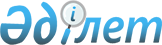 2022-2024 жылдарға арналған Жәнібек ауданы Жәнібек ауылдық округінің бюджеті туралыБатыс Қазақстан облысы Жәнібек аудандық мәслихатының 2021 жылғы 30 желтоқсандағы № 14-4 шешімі.
      Қазақстан Республикасының 2008 жылғы 4 желтоқсандағы Бюджет кодексіне, Қазақстан Республикасының 2001 жылғы 23 қаңтардағы "Қазақстан Республикасындағы жергілікті мемлекеттік басқару және өзін-өзі басқару туралы" Заңына сәйкес Жәнібек аудандық мәслихаты ШЕШІМ ҚАБЫЛДАДЫ: 
      1. 2022-2024 жылдарға арналған Жәнібек ауылдық округінің бюджеті тиісінше 1, 2 және 3-қосымшаларға сәйкес, соның ішінде 2022 жылға келесі көлемдерде бекітілсін:
      1) кірістер – 130 948 мың теңге:
      салықтық түсімдер – 17 200 мың теңге;
      салықтық емес түсімдер – 0 теңге;
      негізгі капиталды сатудан түсетін түсімдер – 0 теңге;
      трансферттер түсімі – 113 748 мың теңге;
      2) шығындар – 132 935 мың теңге;
      3) таза бюджеттік кредиттеу – 0 теңге:
      бюджеттік кредиттер – 0 теңге;
      бюджеттік кредиттерді өтеу – 0 теңге;
      4) қаржы активтерімен операциялар бойынша сальдо – 0 теңге:
      қаржы активтерін сатып алу – 0 теңге;
      мемлекеттің қаржы активтерін сатудан түсетін түсімдер – 0 теңге;
      5) бюджет тапшылығы (профициті) – - 1 987 мың теңге;
      6) бюджет тапшылығын қаржыландыру (профицитін пайдалану) – 1 987 мың теңге:
      қарыздар түсімі – 0 теңге;
      қарыздарды өтеу – 0 теңге; 
      бюджет қаражатының пайдаланылатын қалдықтары – 1 987 мың теңге.
      Ескерту. 1-тармақ жаңа редакцияда – Батыс Қазақстан облысы Жәнібек аудандық мәслихатының 09.12.2022 № 26-4 шешімімен (01.01.2022 бастап қолданысқа енгізіледі).


      2. 2022 жылға арналған Жәнібек ауылдық округінің бюджет түсімдері Қазақстан Республикасының Бюджет кодексіне, Жәнібек аудандық мәслихатының 2021 жылғы 24 желтоқсандағы №12-2 "2022 – 2024 жылдарға арналған аудандық бюджет туралы" (Нормативтік құқықтық актілерді мемлекеттік тіркеу тізілімінде №26159 тіркелген) шешіміне сәйкес қалыптасады.
      3. 2022 жылға арналған Жәнібек ауылдық округінің бюджетінде аудандық бюджеттен берілетін субвенциялар түсімдерінің жалпы сомасы 99 844 мың теңге көлемінде ескерілсін.
      4. Жергілікті атқарушы органдарға қарасты мемлекеттік мекемелер ұсынатын тауарлар мен қызметтерді өткізуден түсетін ақшалар Қазақстан Республикасының Бюджет кодексі және Қазақстан Республикасының Үкіметі анықтаған тәртіпте пайдаланылады.
       5. Осы шешім 2022 жылдың 1 қаңтарынан бастап қолданысқа енгізіледі. 2022 жылға арналған Жәнібек ауылдық округінің бюджеті
      Ескерту. 1-қосымша жаңа редакцияда – Батыс Қазақстан облысы Жәнібек аудандық мәслихатының 09.12.2022 № 26-4 шешімімен (01.01.2022 бастап қолданысқа енгізіледі). 2023 жылға арналған Жәнібек ауылдық округінің бюджеті
      мың теңге 2024 жылға арналған Жәнібек ауылдық округінің бюджеті 
      мың теңге
					© 2012. Қазақстан Республикасы Әділет министрлігінің «Қазақстан Республикасының Заңнама және құқықтық ақпарат институты» ШЖҚ РМК
				
      Мәслихат хатшысы

Т.Кадимов
Жәнібек аудандық 
мәслихатының 2021 жылғы 
30 желтоқсандағы № 14-4 
шешіміне 1-қосымша
Санаты
Санаты
Санаты
Санаты
Санаты
Сомасы
Сыныбы
Сыныбы
Сыныбы
Сыныбы
Сомасы
Iшкi сыныбы
Iшкi сыныбы
Iшкi сыныбы
Сомасы
Ерекшелігі
Ерекшелігі
Сомасы
 Атауы
 Атауы
Сомасы
1
2
3
4
5
6
1) Кірістер
130 948
1
Салықтық түсімдер
17 200
01
Табыс салығы
1 500
2
Жеке табыс салығы
1 500
04
Меншiкке салынатын салықтар
15 700
1
Мүлiкке салынатын салықтар
570
3
Жер салығы
100
4
Көлiк құралдарына салынатын салық
15 030
2
Салықтық емес түсiмдер
0
01
Мемлекеттік меншіктен түсетін кірістер
0
3
Негізгі капиталды сатудан түсетін түсімдер
0
4
Трансферттердің түсімдері
113 748
02
Мемлекеттiк басқарудың жоғары тұрған органдарынан түсетiн трансферттер
113 748
3
Аудандардың (облыстық маңызы бар қаланың) бюджетінен трансферттер
113 748
Функционалдық топ
Функционалдық топ
Функционалдық топ
Функционалдық топ
Функционалдық топ
Сомасы
Кіші функция
Кіші функция
Кіші функция
Кіші функция
Сомасы
Бюджеттік бағдарламалардың әкімшісі
Бюджеттік бағдарламалардың әкімшісі
Бюджеттік бағдарламалардың әкімшісі
Сомасы
Бағдарлама
Бағдарлама
Сомасы
Атауы 
Атауы 
Сомасы
1
2
3
4
5
6
2) Шығындар
132 935
01
Жалпы сипаттағы мемлекеттiк қызметтер
55 100
1
Мемлекеттiк басқарудың жалпы функцияларын орындайтын өкiлдi, атқарушы және басқа органдар
55 100
124
Аудандық маңызы бар қала, ауыл, кент, ауылдық округ әкімінің аппараты
55 100
001
Аудандық маңызы бар қала, ауыл, кент, ауылдық округ әкімінің қызметін қамтамасыз ету жөніндегі қызметтер
55 100
07
Тұрғын үй-коммуналдық шаруашылық
77 835
3
Елді-мекендерді көркейту
77 835
124
Аудандық маңызы бар қала, ауыл, кент, ауылдық округ әкімінің аппараты
77 835
008
Елдi мекендердегі көшелердi жарықтандыру
36 080
009
Елдi мекендердің санитариясын қамтамасыз ету
0
010
Жерлеу орындарын ұстау және туыстары жоқ адамдарды жерлеу
3 084
011
Елді мекендерді абаттандыру және көгалдандыру
38 671
3) Таза бюджеттік кредиттеу
0
Бюджеттік кредиттер
0
Бюджеттік кредиттерді өтеу 
0
Санаты
Санаты
Санаты
Санаты
Санаты
Сомасы
Сыныбы
Сыныбы
Сыныбы
Сыныбы
Сомасы
Iшкi сыныбы
Iшкi сыныбы
Iшкi сыныбы
Сомасы
Атауы
Атауы
Сомасы
1
2
3
4
5
6
5
Бюджеттік кредиттерді өтеу
0
01
Бюджеттік кредиттерді өтеу
0
1
Мемлекеттік бюджеттен берілген бюджеттік кредиттерді өтеу
0
4) Қаржы активтерімен операциялар бойынша сальдо
0
Функционалдық топ
Функционалдық топ
Функционалдық топ
Функционалдық топ
Функционалдық топ
Сомасы
Кіші функция
Кіші функция
Кіші функция
Кіші функция
Сомасы
Бюджеттік бағдарламалардың әкімшісі
Бюджеттік бағдарламалардың әкімшісі
Бюджеттік бағдарламалардың әкімшісі
Сомасы
Бағдарлама
Бағдарлама
Сомасы
Атауы
Сомасы
1
2
3
4
5
6
Қаржы активтерін сатып алу
0
Санаты
Санаты
Санаты
Санаты
Санаты
Сомасы
Сыныбы
Сыныбы
Сыныбы
Сыныбы
Сомасы
Iшкi сыныбы
Iшкi сыныбы
Iшкi сыныбы
Сомасы
Ерекшелiгi
Ерекшелiгi
Сомасы
Атауы
Сомасы
1
2
3
4
5
6
6
Мемлекеттің қаржы активтерін сатудан түсетін түсімдер
0
01
Мемлекеттің қаржы активтерін сатудан түсетін түсімдер
0
1
Қаржы активтерін ел ішінде сатудан түсетін түсімдер
0
5) Бюджет тапшылығы (профициті)
-1987
6) Бюджет тапшылығын қаржыландыру (профицитін пайдалану) 
1987
7
Қарыздар түсімдері
0
01
Мемлекеттік ішкі қарыздар 
0
2
Қарыз алу келісім-шарттары
0
Функционалдық топ
Функционалдық топ
Функционалдық топ
Функционалдық топ
Функционалдық топ
Сомасы
Кіші функция
Кіші функция
Кіші функция
Кіші функция
Сомасы
Бюджеттік бағдарламалардың әкімшісі
Бюджеттік бағдарламалардың әкімшісі
Бюджеттік бағдарламалардың әкімшісі
Сомасы
Бағдарлама
Бағдарлама
Атауы
1
2
3
4
5
6
16
Қарыздарды өтеу
0
1
Қарыздарды өтеу
0
Санаты
Санаты
Санаты
Санаты
Санаты
Сомасы
Сыныбы
Сыныбы
Сыныбы
Сыныбы
Сомасы
Iшкi сыныбы
Iшкi сыныбы
Iшкi сыныбы
Сомасы
Ерекшелiгi
Ерекшелiгi
Сомасы
Атауы
Сомасы
1
2
3
4
5
6
8
Бюджет қаражатының пайдаланылатын қалдықтары
1987
01
Бюджет қаражаты қалдықтары 
1987
1
Бюджет қаражатының бос қалдықтары
1987Жәнібек аудандық 
мәслихатының 2021 жылғы 
30 желтоқсандағы №14-4 
шешіміне 2-қосымша
Санаты
Санаты
Санаты
Санаты
Санаты
Сомасы
Сыныбы
Сыныбы
Сыныбы
Сыныбы
Сомасы
Iшкi сыныбы
Iшкi сыныбы
Iшкi сыныбы
Сомасы
Ерекшелігі
Ерекшелігі
Сомасы
Атауы
Атауы
Сомасы
1
2
3
4
5
6
1) Кірістер
80 184
1
Салықтық түсімдер
17 200
01
Табыс салығы
1 500
2
Жеке табыс салығы
1 500
04
Меншiкке салынатын салықтар
15 700
1
Мүлiкке салынатын салықтар
570
3
Жер салығы
100
4
Көлiк құралдарына салынатын салық
15 030
2
Салықтық емес түсiмдер
0
01
Мемлекеттік меншіктен түсетін кірістер
0
3
Негізгі капиталды сатудан түсетін түсімдер
0
4
Трансферттердің түсімдері
62 984
02
Мемлекеттiк басқарудың жоғары тұрған органдарынан түсетiн трансферттер
62 984
3
Аудандардың (облыстық маңызы бар қаланың) бюджетінен трансферттер
 62 984
Функционалдық топ
Функционалдық топ
Функционалдық топ
Функционалдық топ
Функционалдық топ
Сомасы
Кіші функция
Кіші функция
Кіші функция
Кіші функция
Сомасы
Бюджеттік бағдарламалардың әкімшісі
Бюджеттік бағдарламалардың әкімшісі
Бюджеттік бағдарламалардың әкімшісі
Сомасы
Бағдарлама
Бағдарлама
Сомасы
Атауы 
Атауы 
Сомасы
1
2
3
4
5
6
2) Шығындар
 80 184
01
Жалпы сипаттағы мемлекеттiк қызметтер
31 812
1
Мемлекеттiк басқарудың жалпы функцияларын орындайтын өкiлдi, атқарушы және басқа органдар
31 812
124
Аудандық маңызы бар қала, ауыл, кент, ауылдық округ әкімінің аппараты
31 812
001
Аудандық маңызы бар қала, ауыл, кент, ауылдық округ әкімінің қызметін қамтамасыз ету жөніндегі қызметтер
31 812
07
Тұрғын үй-коммуналдық шаруашылық
48 372
3
Елді-мекендерді көркейту
48 372
124
Аудандық маңызы бар қала, ауыл, кент, ауылдық округ әкімінің аппараты
48 372
008
Елдi мекендердегі көшелердi жарықтандыру
17 172
009
Елдi мекендердің санитариясын қамтамасыз ету
1 000
010
Жерлеу орындарын ұстау және туыстары жоқ адамдарды жерлеу
200
011
Елді мекендерді абаттандыру және көгалдандыру
30 000
3) Таза бюджеттік кредиттеу
0
Бюджеттік кредиттер
0
Бюджеттік кредиттерді өтеу 
0
Санаты
Санаты
Санаты
Санаты
Санаты
Сомасы
Сыныбы
Сыныбы
Сыныбы
Сыныбы
Сомасы
Iшкi сыныбы
Iшкi сыныбы
Iшкi сыныбы
Сомасы
Атауы
Атауы
Сомасы
1
2
3
4
5
6
5
Бюджеттік кредиттерді өтеу
0
01
Бюджеттік кредиттерді өтеу
0
1
Мемлекеттік бюджеттен берілген бюджеттік кредиттерді өтеу
0
4) Қаржы активтерімен операциялар бойынша сальдо
0
Функционалдық топ
Функционалдық топ
Функционалдық топ
Функционалдық топ
Функционалдық топ
Сомасы
Кіші функция
Кіші функция
Кіші функция
Кіші функция
Сомасы
Бюджеттік бағдарламалардың әкімшісі
Бюджеттік бағдарламалардың әкімшісі
Бюджеттік бағдарламалардың әкімшісі
Сомасы
Бағдарлама
Бағдарлама
Сомасы
Атауы
Сомасы
1
2
3
4
5
6
Қаржы активтерін сатып алу
0
Санаты
Санаты
Санаты
Санаты
Санаты
Сомасы
Сыныбы
Сыныбы
Сыныбы
Сыныбы
Сомасы
Iшкi сыныбы
Iшкi сыныбы
Iшкi сыныбы
Сомасы
Ерекшелiгi
Ерекшелiгi
Сомасы
Атауы
Сомасы
1
2
3
4
5
6
6
Мемлекеттің қаржы активтерін сатудан түсетін түсімдер
0
01
Мемлекеттің қаржы активтерін сатудан түсетін түсімдер
0
1
Қаржы активтерін ел ішінде сатудан түсетін түсімдер
0
5) Бюджет тапшылығы (профициті)
0
6) Бюджет тапшылығын қаржыландыру (профицитін пайдалану) 
0
7
Қарыздар түсімдері
0
01
Мемлекеттік ішкі қарыздар 
0
2
Қарыз алу келісім-шарттары
0
Функционалдық топ
Функционалдық топ
Функционалдық топ
Функционалдық топ
Функционалдық топ
Сомасы
Кіші функция
Кіші функция
Кіші функция
Кіші функция
Сомасы
Бюджеттік бағдарламалардың әкімшісі
Бюджеттік бағдарламалардың әкімшісі
Бюджеттік бағдарламалардың әкімшісі
Сомасы
Бағдарлама
Бағдарлама
Атауы
1
2
3
4
5
6
16
Қарыздарды өтеу
0
1
Қарыздарды өтеу
0
Санаты
Санаты
Санаты
Санаты
Санаты
Сомасы
Сыныбы
Сыныбы
Сыныбы
Сыныбы
Сомасы
Iшкi сыныбы
Iшкi сыныбы
Iшкi сыныбы
Сомасы
Ерекшелiгi
Ерекшелiгi
Сомасы
Атауы
Сомасы
1
2
3
4
5
6
8
Бюджет қаражатының пайдаланылатын қалдықтары
0
01
Бюджет қаражаты қалдықтары 
0
1
Бюджет қаражатының бос қалдықтары
0Жәнібек аудандық 
мәслихатының 2021 жылғы 
30 желтоқсандағы № 14-4 
шешіміне 3-қосымша
Санаты
Санаты
Санаты
Санаты
Санаты
Сомасы
Сыныбы
Сыныбы
Сыныбы
Сыныбы
Сомасы
Iшкi сыныбы
Iшкi сыныбы
Iшкi сыныбы
Сомасы
Ерекшелігі
Ерекшелігі
Сомасы
Атауы
Атауы
Сомасы
1
2
3
4
5
6
1) Кірістер
 80 184
1
Салықтық түсімдер
17 200
01
Табыс салығы
1 500
2
Жеке табыс салығы
1 500
04
Меншiкке салынатын салықтар
15 700
1
Мүлiкке салынатын салықтар
570
3
Жер салығы
100
4
Көлiк құралдарына салынатын салық
15 030
2
Салықтық емес түсiмдер
0
01
Мемлекеттік меншіктен түсетін кірістер
0
3
Негізгі капиталды сатудан түсетін түсімдер
0
4
Трансферттердің түсімдері
62 984
02
Мемлекеттiк басқарудың жоғары тұрған органдарынан түсетiн трансферттер
62 984
3
Аудандардың (облыстық маңызы бар қаланың) бюджетінен трансферттер
62 984
Функционалдық топ
Функционалдық топ
Функционалдық топ
Функционалдық топ
Функционалдық топ
Сомасы
Кіші функция
Кіші функция
Кіші функция
Кіші функция
Сомасы
Бюджеттік бағдарламалардың әкімшісі
Бюджеттік бағдарламалардың әкімшісі
Бюджеттік бағдарламалардың әкімшісі
Сомасы
Бағдарлама
Бағдарлама
Сомасы
Атауы 
Атауы 
Сомасы
1
2
3
4
5
6
2) Шығындар
 80 184
01
Жалпы сипаттағы мемлекеттiк қызметтер
31 812
1
Мемлекеттiк басқарудың жалпы функцияларын орындайтын өкiлдi, атқарушы және басқа органдар
31 812
124
Аудандық маңызы бар қала, ауыл, кент, ауылдық округ әкімінің аппараты
31 812
001
Аудандық маңызы бар қала, ауыл, кент, ауылдық округ әкімінің қызметін қамтамасыз ету жөніндегі қызметтер
31 812
07
Тұрғын үй-коммуналдық шаруашылық
48 372
3
Елді-мекендерді көркейту
48 372
124
Аудандық маңызы бар қала, ауыл, кент, ауылдық округ әкімінің аппараты
48 372
008
Елдi мекендердегі көшелердi жарықтандыру
17 172
009
Елдi мекендердің санитариясын қамтамасыз ету
1 000
010
Жерлеу орындарын ұстау және туыстары жоқ адамдарды жерлеу
200
011
Елді мекендерді абаттандыру және көгалдандыру
30 000
3) Таза бюджеттік кредиттеу
0
Бюджеттік кредиттер
0
Бюджеттік кредиттерді өтеу 
0
Санаты
Санаты
Санаты
Санаты
Санаты
Сомасы
Сыныбы
Сыныбы
Сыныбы
Сыныбы
Сомасы
Iшкi сыныбы
Iшкi сыныбы
Iшкi сыныбы
Сомасы
Атауы
Атауы
Сомасы
1
2
3
4
5
6
5
Бюджеттік кредиттерді өтеу
0
01
Бюджеттік кредиттерді өтеу
0
1
Мемлекеттік бюджеттен берілген бюджеттік кредиттерді өтеу
0
4) Қаржы активтерімен операциялар бойынша сальдо
0
Функционалдық топ
Функционалдық топ
Функционалдық топ
Функционалдық топ
Функционалдық топ
Сомасы
Кіші функция
Кіші функция
Кіші функция
Кіші функция
Сомасы
Бюджеттік бағдарламалардың әкімшісі
Бюджеттік бағдарламалардың әкімшісі
Бюджеттік бағдарламалардың әкімшісі
Сомасы
Бағдарлама
Бағдарлама
Сомасы
Атауы
Сомасы
1
2
3
4
5
6
Қаржы активтерін сатып алу
0
Санаты
Санаты
Санаты
Санаты
Санаты
Сомасы
Сыныбы
Сыныбы
Сыныбы
Сыныбы
Сомасы
Iшкi сыныбы
Iшкi сыныбы
Iшкi сыныбы
Сомасы
Ерекшелiгi
Ерекшелiгi
Сомасы
Атауы
Сомасы
1
2
3
4
5
6
6
Мемлекеттің қаржы активтерін сатудан түсетін түсімдер
0
01
Мемлекеттің қаржы активтерін сатудан түсетін түсімдер
0
1
Қаржы активтерін ел ішінде сатудан түсетін түсімдер
0
5) Бюджет тапшылығы (профициті)
0
6) Бюджет тапшылығын қаржыландыру (профицитін пайдалану) 
0
7
Қарыздар түсімдері
0
01
Мемлекеттік ішкі қарыздар 
0
2
Қарыз алу келісім-шарттары
0
Функционалдық топ
Функционалдық топ
Функционалдық топ
Функционалдық топ
Функционалдық топ
Сомасы
Кіші функция
Кіші функция
Кіші функция
Кіші функция
Сомасы
Бюджеттік бағдарламалардың әкімшісі
Бюджеттік бағдарламалардың әкімшісі
Бюджеттік бағдарламалардың әкімшісі
Сомасы
Бағдарлама
Бағдарлама
Атауы
1
2
3
4
5
6
16
Қарыздарды өтеу
0
1
Қарыздарды өтеу
0
Санаты
Санаты
Санаты
Санаты
Санаты
Сомасы
Сыныбы
Сыныбы
Сыныбы
Сыныбы
Сомасы
Iшкi сыныбы
Iшкi сыныбы
Iшкi сыныбы
Сомасы
Ерекшелiгi
Ерекшелiгi
Сомасы
Атауы
Сомасы
1
2
3
4
5
6
8
Бюджет қаражатының пайдаланылатын қалдықтары
0
01
Бюджет қаражаты қалдықтары 
0
1
Бюджет қаражатының бос қалдықтары
0